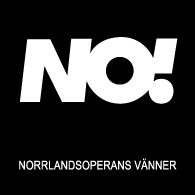 I september 2017Bästa vänner till NorrlandsOperan!Höstsäsongen på NorrlandsOperan började med en väldigt imponerande konsert. Hoppas många av Er var där. Det var öppningskonserten med den nya konstnärliga ledaren Elim Chan som flera av Er har träffat på våra arrangemang dels i våras och dels nu några dagar före nämnda konsert. Publiken gav orkestern och barytonsolisten Gabriel Souvanen stående ovationer. Ni som var på vår förra träff och hade fått förhandsinformation om konserten av Elim Chan och Elisabeth Ljungar lyssnade väl extra uppmärksamt. Nästa träff som vi i styrelsen vill inbjuda till är en introduktion till operan Faust den 27/9 kl 19.00 i B-salen. Medverkande kommer att vara Kjell Englund som leder samtalet med delar av det konstnärliga teamet: Eva-Maria Mellbys (regissör), Eric Solén (dirigent), Marcus Olson (scenografi&kostym). Eventuellt kommer någon av sångarna att medverka. Vi bjuder på bubbel och tilltugg. Hjärtligt välkomna.NorrlandsOperans VännerStyrelsenSigrid HägglundOrdförande